ADMINISTRATION CENTRALE : (*) Mention obligatoire	 Renouvellement inscription J’autorise le Stade de Vanves à utiliser mon adresse mail en vue de recevoir des informations sportives sur les différents rendez-vous de l’association (Assemblée Générale, grandes manifestations, …).TSVP : 	Valoriser les renseignements complémentaires et signer la fiche d’inscription.Fait à Vanves, le 	Pour les mineurs : 									Signature de l’adhérentSignature du parent responsable :							Avec mention "lu et approuvé" Nom, prénom et qualité (père, mère, tuteur) Avec mention "lu et approuvé"	STADE DE VANVES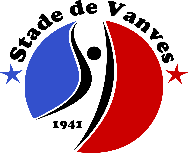 12 rue Larmeroux – 92170 VANVESFICHE D’INSCRIPTION SAISON 2023-2024Tel : 01.71.10.96.94  ///  Mail section : vanves.ping@gmail.com  ///  Site web : www.stadedevanves.comSECTION : Tennis de TableNom * : 	Prénom * : 	Date de Naissance (jj/mm/aaaa) * : 	Ville de naissance * : 	(ou pays si né à l’étranger)Code postal de naissance * : 	Nationalité * : 	Sexe * : 	Adresse *: 	CP * 	Ville * : 	Tél * : portable adhérent (si adulte) : 	Tél * : portable parent (si adhérent mineur)	Tél   : portable autre parent (si adhérent mineur) : 	Adresse Mail (en MAJUSCULES pour une meilleure lisibilité) : Autre adresse Mail si nécessaire en MAJUSCULES) : (À des fins de communication avec le Stade de Vanves)TARIFS SECTION :Cochez la case correspondante :LOISIR (1 cours/semaine) - 15 ans : 	142 € 15 ans et + : 	163 €COMPETITION (2 cours/semaine)Compétition équipe ou individuel (Critérium Fédéral) - 15 ans : 	173 € 15 ans et + : 	203 €Compétitions équipe + individuel + compétitions départementales - 15 ans : 	193 € 15 ans et + : 	229 €- 10% de réduction sur le montant total des cotisations pour l’inscription de 2 membres d’une même famille (parent-enfant ou fratries : des justificatifs pourront éventuellement être demandés)Jour et horaire du cours souhaité * : PIECES A JOINDRE pour les adultes :- Certificat médical de non contre-indication à la pratique du tennis de table en compétition (ou questionnaire de santé CERFA 15699 pour les réinscriptions de personnes ayant fourni un certificat médical moins de 3 ans avant)COTISATION :Montant total * :  	 Payé le (jj/mm/aaaa) * : 	Modes de règlement :	  Pass+     Espèces     COS     ANCV    CAF    Pass’sport    d’un Montant de : 		  Chèque à l’Ordre du STADE de VANVES (possibilité de paiement en 3 fois)Montant :                                         chèque 1 	 chèque 2 	 chèque 3 	Mois d’encaissement :                   mois 1 	 mois 2 	 mois 3	INFORMATIONS :- Je reconnais avoir été informé de l’intérêt de souscrire un contrat d’assurance « individuelle accident ».- Je reconnais avoir été informé de mon droit d’accès et de rectification des informations ainsi collectées qui feront l’objet d’un traitement informatique (art. 32, 6°, loi n° 78-17 du 6/01/1978). Ce droit d’accès s’exerce auprès du secrétariat du club. - Je reconnais être informé que la liste des entraîneurs diplômés et le contrat d’assurance de responsabilité civile souscrit par le Stade de Vanves sont consultables au secrétariat. DROIT D’IMAGE :Les images recueillies dans le cadre d’activités sportives, d’entraînement ou de pratiques compétitives en lien avec l’association STADE de VANVES sont nécessaires au développement et à la promotion médiatique des disciplines représentées par l’association concernée. Elles feront l’objet d’un traitement informatique et seront destinées à la diffusion sur le site internet et sur le bulletin d’information de l’association.En conséquence de quoi et conformément aux dispositions relatives au droit à l’image :- J’autorise le Stade de Vanves à utiliser à titre gratuit et non exclusif des photographies, enregistrements sonores et vidéo, réalisés dans le cadre des activités du club et à les diffuser dans le bulletin d’information et sur le site internet du club.   OUI     NONAUTORISATION PARENTALE OBLIGATOIRE : (à remplir pour les inscriptions des adhérents mineurs)Je soussigné(e) 	(Représentant légal) Tél. :  	- autorise mon enfant 	 à quitter seul le lieu d’entraînement ou de compétition et cela sous ma responsabilité.    OUI     NON- autorise mon enfant à prendre place dans une voiture particulière afin d’effectuer les déplacements nécessités par les compétitions sportives officielles, amicales ou de loisirs.      OUI     NON- Autorise les responsables de la section et les éducateurs à prendre toutes les mesures utiles en cas d’accident survenant sur le lieu d'entraînement ou de compétition.- autorise le Stade de Vanves à prendre des photos et à filmer mon enfant à l’occasion des activités sportives ou associatives auxquels il/elle participe et autorise leur publication dans le bulletin d’information et sur le site internet du club.   OUI     NONLe signataire reconnaît avoir pris connaissance des statuts et du règlement intérieur du STADE de VANVES disponibles au siège et sur le site internet du Stade de Vanves